Чемпионат Липецкой области среди мужчин и женщин( первая группа)02-03 декабря 2017Мужчины 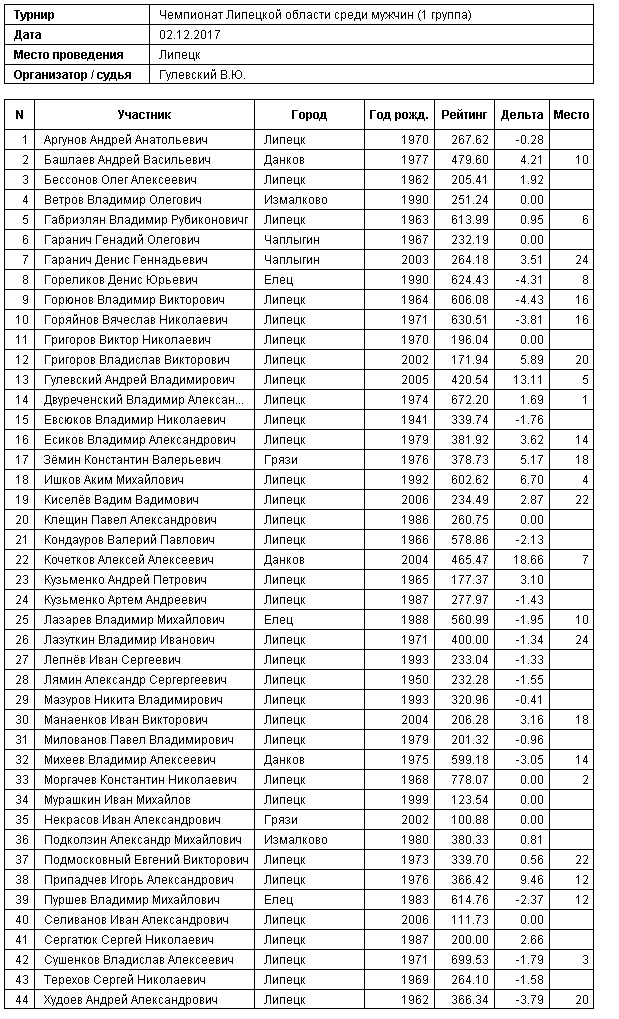 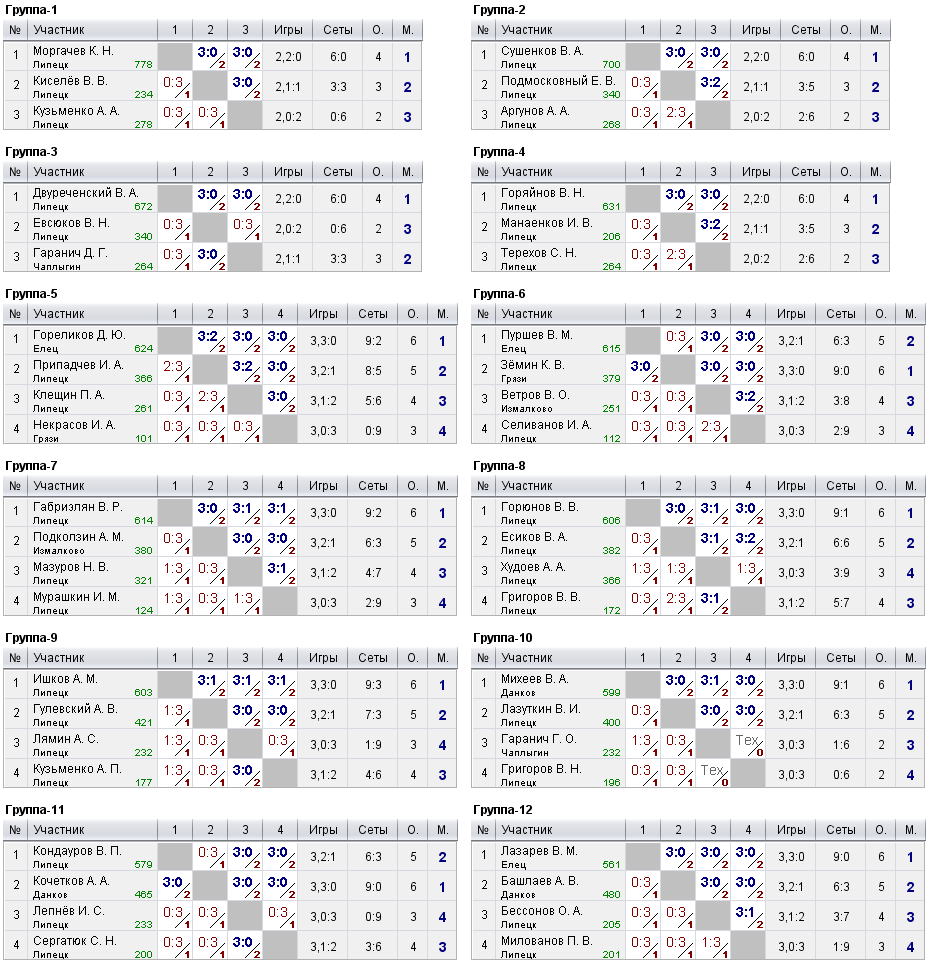 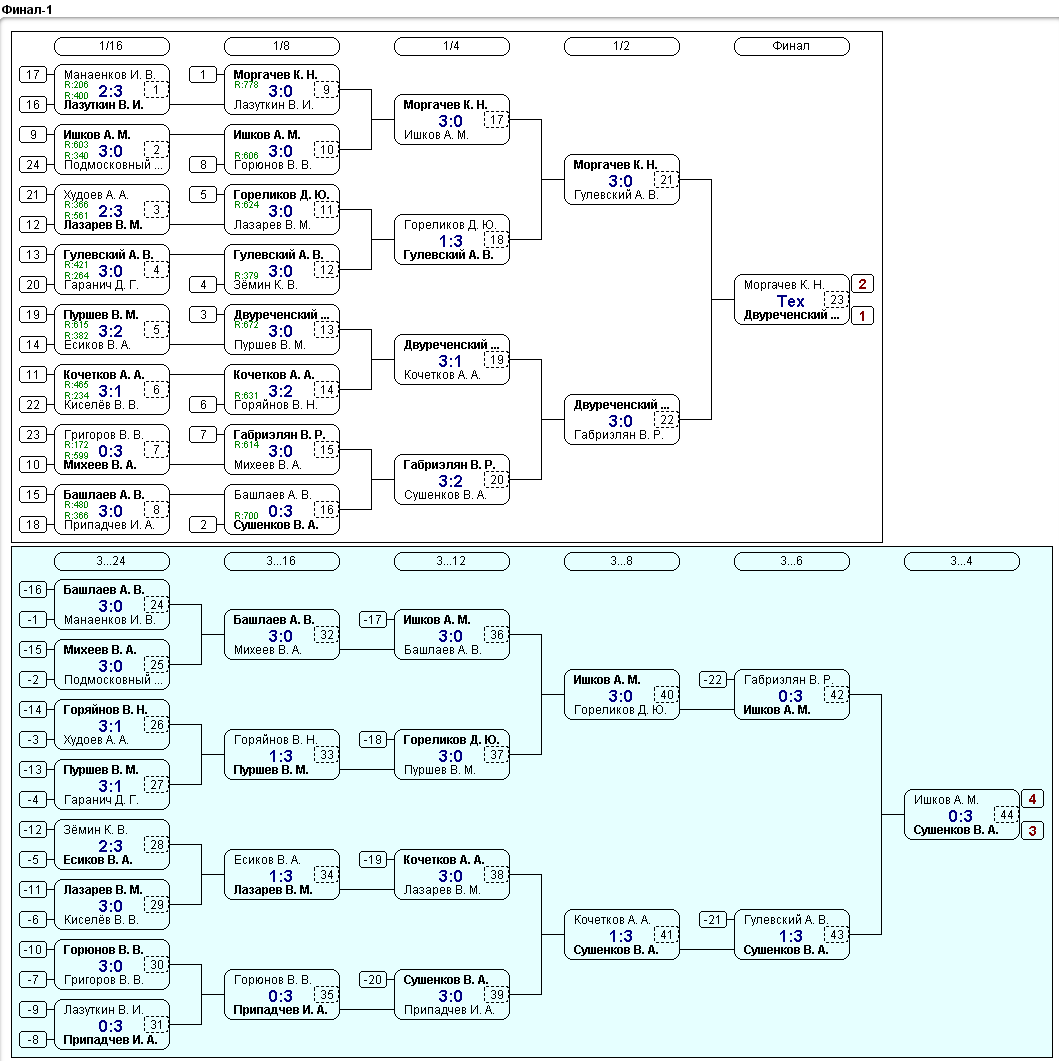 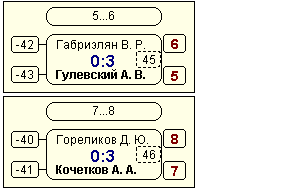 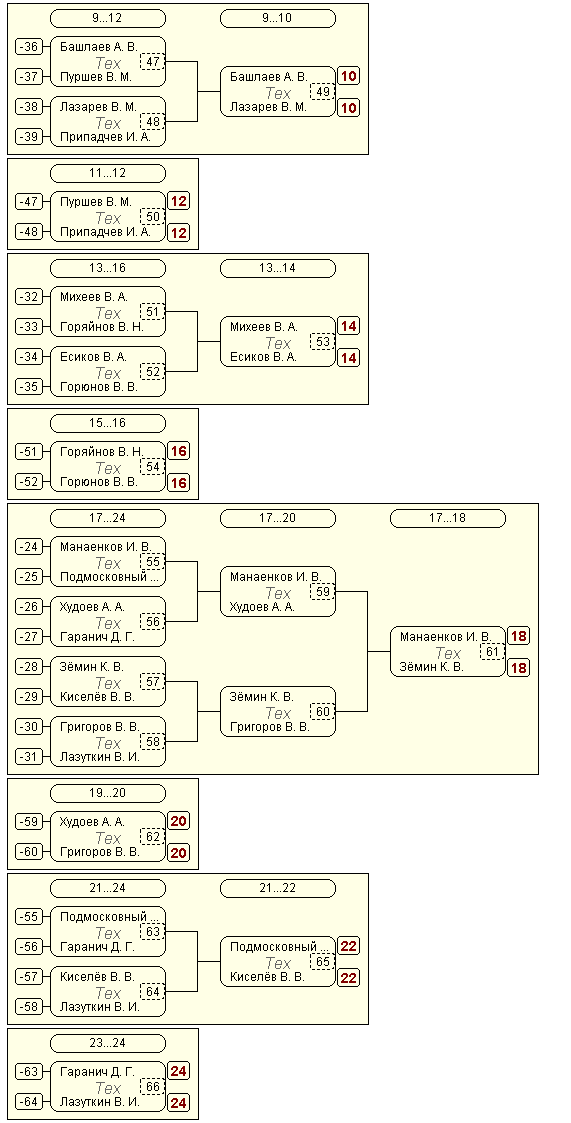 Женщины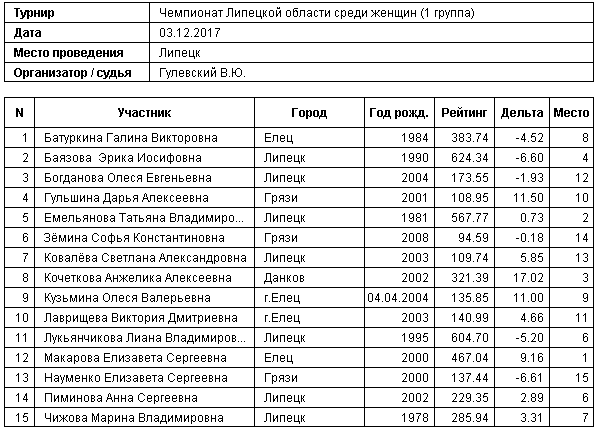 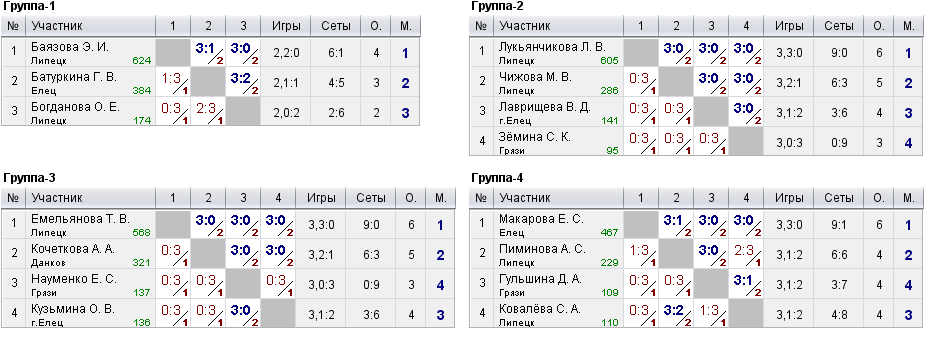 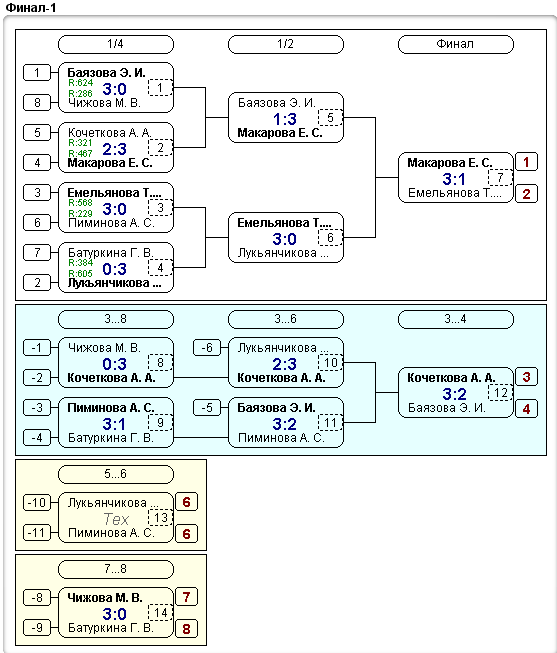 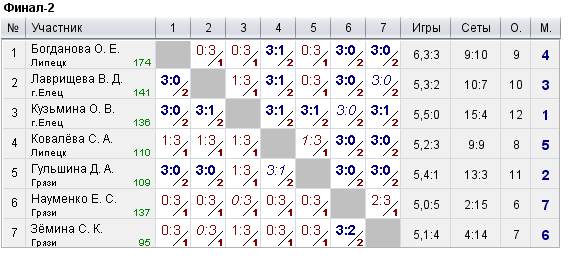 Пары:Женские:1 место:  Лукьянчикова Лиана – Богданова Олеся2 место: Баязова Эрика – Емельянова Татьяна3 место: Макарова Елизавета – Батуркина ГалинаМужские:1 место: Моргачев Константин – Сушенков Владислав2 место: Гулевский Андрей – Кочетков Алексей3 место: Есиков Владимир – Михеев НикитаМикст:1 место: Сушенков Владислав  – Емельянова Татьяна2 место: Гулевский Андрей – Лукьянчикова Лиана3 место: Гореликов Денис – Макарова Елизавета